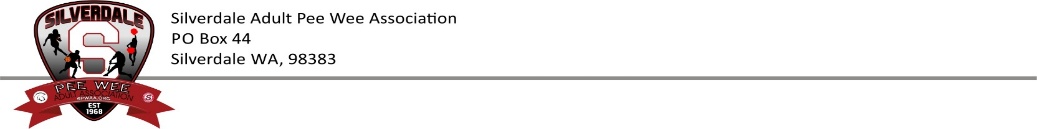 Accident/Incident FormDate of Report: ____________________Person Reporting Incident: ___________________________________________________________Accident/Incident Information:Date of accident/incident: ________________ 	Time: _________A.M.__________P.M. Weather: __________________Location: ______________________________________________________________________________________________ Field #___		Gym: ___ @____________	 Concessions: ___  	Club House: ___	Donna Ross: __ Parking Lot: ___		Restrooms: __Person(s) injured or involved in incident:Name: _______________________________________ Age: _____________Address: ___________________________________________________________________________________________Telephone: ________________________Cell: ______________________ Email: _________________________________Nature of Injury/incident: ____________________________________________________________________________________________________________________________________________________________________________________________________Treatment Received: _________________________________________________________________________________Ice__ AED___ Band aide ___ Splint___WITNESSESS:Name: _______________________ Address: ___________________________ Phone: ____________________________Name: _______________________ Address: ___________________________ Phone: ____________________________Name: _______________________ Address: ___________________________ Phone: ____________________________During which activity did the accident/incident occur? Check one____ Practice _____ Game _____ Meeting _____ Work Party _____ Concessions ______ Special Event _____ FundraiserWhat piece of equipment, if any, was involved in accident/incident? __________________________________________Was there supervision at time of accident/incident? yes/no By Whom: __________________________________________________________________________________________What was injured person doing when injured? ____________________________________________________________Did victim disregard rules of coach? Yes/no	 Explain:____________________________________________________________________________________________________________________________________________________________________________________________________Type of suspected injury: (circle) 	Fracture/ Burn/ Sprain/ Abrasion/ Dislocation/ Concussion/ Other Mark on diagram where injury is with an X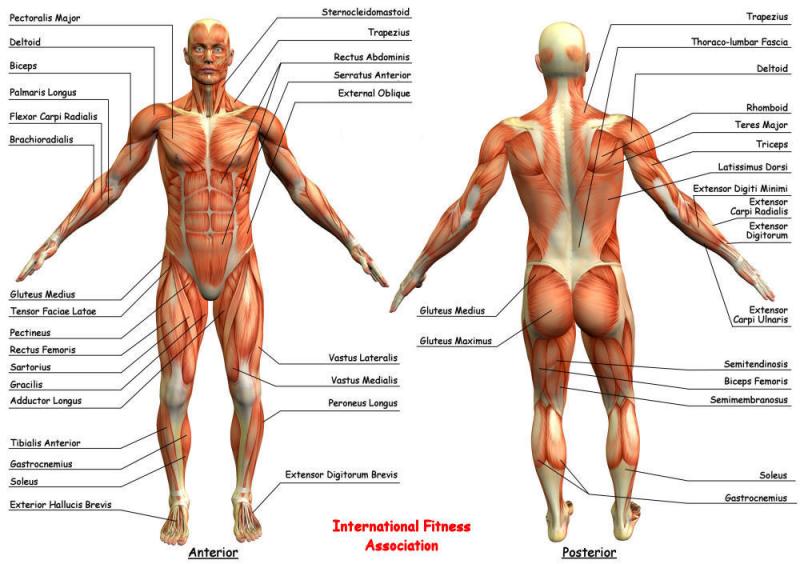 Specific description of accident/incident and treatment (add additional sheet if needed):_________________________________________________________________________________________________________________________________________________________________________________________________________________________________________________________________________________________________________________________________________________________________________________________________________________________________________________________________________________________________________________________________________________________________________________________________________________________________________________________________________________________________________________________________________________________________________________________________________Name of person who accompanied injured person to medical assistance?_______________________________________Were Police/Fire Services notified and respond? Yes/noResponding Officer(s):_________________________________________Police #:________________________________Was victim taken by ambulance? Yes/no Was parent(s) notified if a minor? Yes/no   Time: ____________ How: _________________________________________Who was victim released to: ____________________________________ Relation to victim: _______________________Person taking responsibility of victim phone #? ____________________________________________________________Person’s Signature Making Report: __________________________________________Time Completed: _____________Received doctor note to return to play: yes/no   Date to return to play: ___________